 Request for fire safety resource form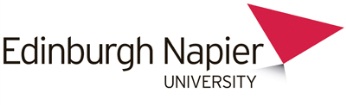 Contact DetailsLocationPlease give an outline of nature of requestPlease make us aware of any potential issues you are aware of which may arise from your proposed workProposed timescaleTimescale for planning / final specification / work on site / liaison meetingsPlease provide details of external contractors / providers / architects / consultantsPlease provide details of documents, plans1 and information on proposed systems/works (please attach relevant documents)1The Fire Safety Adviser must have sight of suitable and sufficient marked up plans as per current guidance and as deemed suitable and specified by the Fire Safety AdviserFurther information / comments:Signature:  Signature:Print Name:Date:HARD COPY OF FORM TO BE RETURNED TO:HEALTH & SAFETY OFFICE, 7.B.34 SIGHTHILL CAMPUSPLEASE NOTE: The notice period will only commence on receipt of full information and suitable and sufficient plans/documents by the Health & Safety Office.A formal acceptance email will be issued by the Health & Safety Office notifying the appropriate timescale for the fire safety resource requested.Name of School / ServiceName of Project SponsorTel/email for Project SponsorName of Contract AdministratorTel/email of Contract AdministratorName of campus / residence / buildingAddress of propertyRoom number (if applicable)University owned / leasedStart dateEnd dateCompany NameName of contact within company and contact details